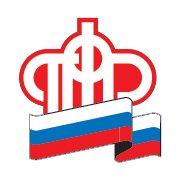 Государственное учреждение – Управление Пенсионного фонда Российской Федерации в Боровичском районеНовгородской области (межрайонное)Клиентская служба в Маловишерском районеКак передать в ПФР сведения о трудовой деятельности работников    В условиях неблагоприятной эпидемиологической обстановки рекомендуем всем работодателям, независимо от количества застрахованных лиц, представлять отчётность дистанционно.    Сведения о трудовой деятельности граждан по форме СЗВ-ТД в органы ПФР страхователи могут представлять одним из нижеперечисленных способов:    - в рамках электронного документооборота через оператора услуг. В органы ПФР необходимо представить «Заявление на подключение страхователя к электронному документообороту ПФР».     -с использованием электронного сервиса «Кабинет страхователя» на официальном сайте ПФР можно не только загрузить подготовленные сведения в виде файла, но и заполнить интерактивную форму СЗВ-ТД для отправки в органы ПФР.    Для регистрации в указанном сервисе необходимо наличие усиленной квалифицированной электронной подписи (УКЭП) и регистрация в единой системе идентификации и аутентификации (ЕСИА).   -  через общедоступный сервис «Передача отчётности по форме СЗВ-ТД» на сайте ПФР в разделе «Электронные услуги и сервисы ПФР» в режиме «Загрузить проект отчётности». Данный режим позволит сохранить проект отчётности в электронном виде в ресурсах ПФР. Затем страхователю необходимо предоставить отчётность в бумажном виде в территориальный орган ПФР.    Подробная информация об электронном документообороте находится на сайте ПФР в разделе «Информация для жителей региона» - «Страхователям» - «Система электронного документооборота ПФР».